Sciences naturelles 9Les mutations et la modification des gènesQu’est-ce qu’une mutation génétique?Que sont trois façons que les mutations peuvent se produire?Pourquoi est-ce qu’une mutation serait classifiée comme « positive »?Citez un exemple d’une mutation positive.Pourquoi est-ce qu’une mutation serait classifiée comme « négative »?Citez un exemple d’une mutation négative.Qu’est-ce que c’est une mutation neutre?Qu’est-ce que c’est une mutagène?  Citez trois exemples de mutagènes.Quand est-ce qu’une mutation doit avoir lieu pour être transmise à la prochaine génération (transcription, traduction, réplication)?  Pourquoi?Quelle est une façon de corriger des mutations ou de changer des gènes artificiellement?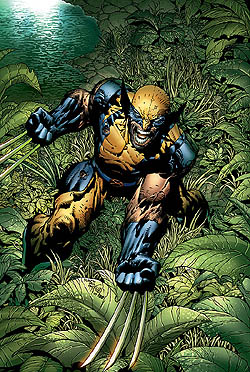 